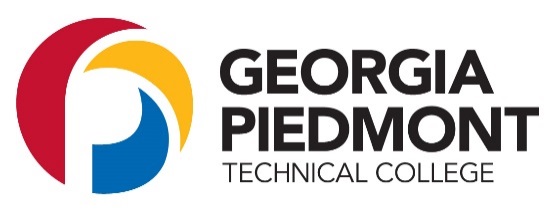 gptc DISTINGUISHED ALUMNI AWARDS NOMINATION FORMNominee:____________________________________________________________________Home Address:________________________________________________________________City:_______________________________ State:______________ Zip:__________________Telephone:___________________________________ Email:__________________________Employer:_____________________________________ Job Title:_______________________Business Address:______________________________________________________________City:_______________________________ State:______________ Zip:__________________Degree/Diploma Earned From GPTC:___________________________ Graduation Yr.:_____CATEGORY OF AWARDDistinguished Alumni AwardPlease attach a narrative and any supporting documents explaining why you feel the nomineedeserves consideration for this award.Nominator:                    Administrator                      Faculty                        AlumnusNominator Name:________________________________ Date:_________________________Address:_____________________________________________________________________Telephone:________________________ Email:_____________________________________Please forward the nomination form and relevant documents to:Office of Institutional AdvancementGeorgia Piedmont Technical College495 N. Indian Creek DriveClarkston, GA 30021